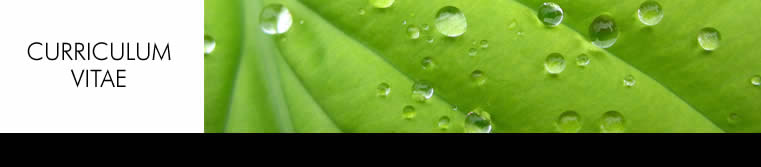 Bc. Marta KeblúškováHighest education attained: 		Bachelor'sSex:					FemaleDate of Birth:				20-2-1983Place of Birth:				Czech RepublicCountry of citizenship: 			Czech RepublicMarital status:				SingleDisabled with special needs: 		NoneContact info: 										Telephone:				736463494		E-mail: 					keblus@seznam.czContact address: 			Cheb, Vrbenského 1531/8, 35002, Czech Republic	Work experience: 										01/2009 - till now			Oldany Group Profession: 				External TranslatorTranslation of press releases, IT translation Field of work:  				Administration01/2008 - till now			Vistamedia Cheb (1 - 5 employees)External TranslatorTranslation of web sites (hotels, marketing, tourism) Field of work:  AdministrationProfession: Interpreter / Translator09/2007 - till now			Velta Plus EU, s.r.o. (100 - 199 employees)Assistant of Director and Export Manager•communication with business partners in English and French •communication with export and import and related authorities, and customers and suppliers, in all relevant territories and countries, as necessary to ensure efficient, positive and lawful relations, support and activities. •basic logistics operations (cargo-related documentation, international trading practices) •translation work (from Czech language to English language and vice versa) 01/2008 - 03/2008			ISŠ Cheb External TranslatorTranslation of special literature (study materials, study books) 10/2005 - 06/2007			Sunflower Cheb English and French TeacherBoth individual and group lessons Various knowledge levels (beginners to advanced) Translation work (from English to Czech and vice versa) Field of work:  Training and educationProfession: Lecturer/InstructorEducation:											2002 - 2005		Westbohemian University- Philosophical Faculty Foreign Languages for Commercial Purposes (English – French)1994 - 2002				Grammar School ChebGeneral professional preparationKnowledge and skills:									Czech:			Proficient / native speakerEnglish:			AdvancedFrench:			AdvancedGerman:		IntermediateIT knowledge:		User; Solid knowledge of MS Office and Internet applications Driving licence:		BInterest:		Foreign Languages, Sport, Literature, Music References:		Contacts upon requestMy ideal job:											Workplace location:	Region of Karlovy Vary (West Bohemia) or external (work from home)Type of employment:	Contract work (work performed under Identification No.), Full-time workField of work:	Tourism and accommodation, Banking industry and financial services, Administration